БАШКОРТОСТАН  РЕСПУБЛИКАҺЫ                          СОВЕТ  СЕЛЬСКОГО     ПОСЕЛЕНИЯ 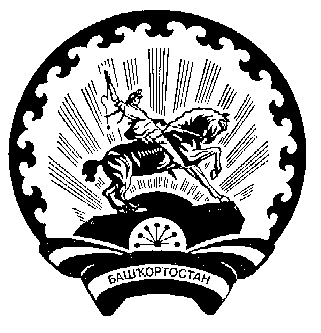 БАЛТАС  РАЙОНЫ МУНИЦИПАЛЬ                                                   НИЖНЕСИКИЯЗОВСКИЙ   СЕЛЬСОВЕТРАЙОНЫНЫҢ ТҮБӘН ҺИКЕЯЗ АУЫЛ                                             МУНИЦИПАЛЬНОГО  РАЙОНА  СОВЕТЫ   АУЫЛ        БИЛӘМӘҺЕ                                                       БАЛТАЧЕВСКИЙ   РАЙОНСОВЕТЫ                                                                                                      РЕСПУБЛИКИ    БАШКОРТОСТАН   24-ое заседание                                                              27-го созываОб утверждении Порядка предоставления  проектов, а также принятых органами местного самоуправления нормативных правовых актов СП Нижнесикиязовский сельсовет МР Балтачевский район в прокуратуру Балтачевского района РБ для их правовой оценки.В соответствии с Федеральным законом от 06.10.2003 года № 131-ФЗ “Об общих принципах организации местного самоуправления в Российской Федерации”,уставом сельского поселения Нижнесикиязовский сельсовет муницпального района Балтачевский район Республики Башкортостан Совет сельсого поселения Нижнесикиязовский сельсовет муниципального района Балтачевский район Республики Башкортостан РЕШИЛ:         1.Утвердить Порядок представления проектов,а также принятых нормативных правовых актов и правовых актов органами местного самоуправления сельского поселения Нижнесикиязовский сельсовет муниципального района  Балтачевский район Республики Башкортостан в прокуратуру Балтачевского района для их правовой оценки.         2. Настоящее решение обнародовать на информационном стенде  администрации сельского поселения Нижнесикиязовский  сельсовет муниципального района Балтачевский район Республики Башкортостан и на официальном сайте Администрации.         3. Контроль за исполнением настоящего решения  оставляю за собой.Глава  сельского поселенияНижнесикиязовский сельсовет:                                     Р.Х.Закирова№ 24/59 от 28.03.2017 года                                                          с Нижнесикиязово.                                                                                УТВЕРЖДЕН                                                                      решением Совета сельского поселения                                                                                 Нижнесикиязовский сельсовет муниципального района                                                                                 Балтачевский район Республики Башкортостан                                                                                 от 28.03.2017г.№ 24/59ПОРЯДОКпредоставления проектов, а также принятых органами местного самоуправлениянормативных правовых актов сельского поселения Нижнесикиязовский сельсовет муниципального района Балтачевский район Республики Башкортостан в прокуратуру Балтачевского района Республики Башкортостан для их правовой оценки.             1. Настоящий Порядок предоставления проектов, а также принятых органами местного самоуправления нормативных  правовых актов в прокуратуру Балтачевского района для их правовой оценки(далее-Порядок) разработан в целях организации взаимодействия прокуратуры района и органов местного самоуправления сельского поселения Нижнесикиязовский сельсовет муниципального района Балтачевский район Республики Башкортостан (далее –орган местного самоуправления)по вопросу обеспечения законности принятых органами местного самоуправления нормативных правовых актов, оказания содействия органам местного самоуправления в разработке проектов правовых актов, совершенствования механизма нормотворчества.             2. Под нормативным правовым актом понимается принятый в установленном порядке органом местного самоуправления акт, устанавливающий правовые нормы (правила поведения),обязательные для неопределенного круга лиц, рассчитанные на неоднократное применение, действующие независимо от того, возникли или прекратились конкретные правоотношения, предусмотренные актом.      Под проектом нормативного правового акта понимается документ, содержащий предварительный текст нормативного правового акта разработанный органом местного  самоуправления или внесенный в установленном порядке на рассмотрение уполномоченного на то органа местного самоуправления.             3.  Все проекты, а также принятые нормативные правовые акты и правовые акты и правовые акты органов местного самоуправления в обязательном порядке направляются в прокуратуру Балтачевского района для их проверки на  предмет соответствия  федеральному и республиканскому законодательству.             4. Проекты нормативных правовых актов органов местного самоуправления предоставляются в прокуратуру Балтачевского района для проведения проверки  на предмет соответствия законодательству не позднее, чем за 10 дней до предлагаемой даты их принятия с сопроводительным письмом.            5. Днем поступления проекта нормативного правового акта принятого органами местного самоуправления в прокуратуру Балтачевского района является день его регистрации в прокуратуре района.           6. В случае поступления в орган местного самоуправления информации прокуратуры района с замечаниями по проекту нормативного акта, проект дорабатывается в  соответствии с заключением прокурора, приводится в соответствие с действующим законодательством и повторно направляется в прокуратуру для правовой оценки.          7. Нормативные правовые акты и правовые акты,принятие органами местного самоуправления, предоставляются в прокуратуру Балтачевского района каждые 10 дней после их принятия и подписания.          8. Настоящий Порядок вступает в силу со дня его обнародования.              Управляющий делами:                                           Г.Т.Арсланова.                                           РЕШЕНИЕ